ЧУДО    «ЗВЁЗДОЧКА»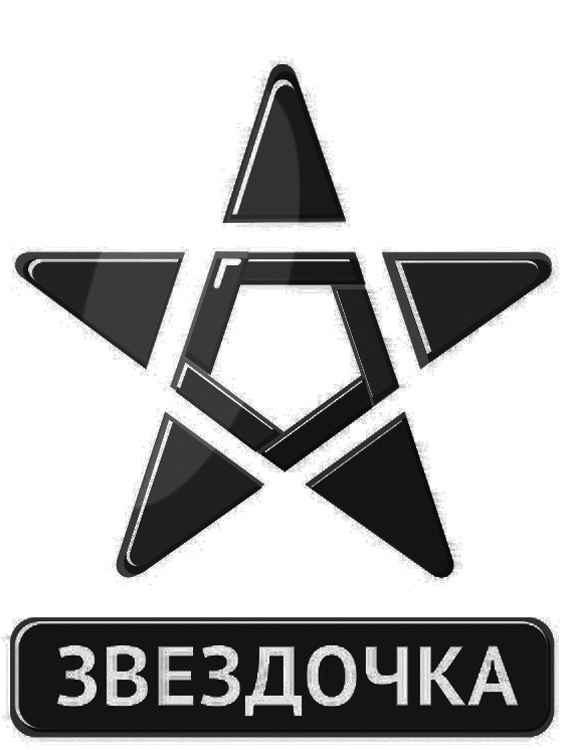 Частное  учреждение дошкольного образования «Звёздочка»197341, Россия, Санкт-Петербург, аллея Поликарпова, д.2                              тел. +7-962-686-92-21ПРИНЯТО                                                                     УТВЕРЖДАЮПедагогическим советом                                   Директор ЧУДО «Звёздочка»ЧУДО «Звёздочка»Протокол № _2                                                   _______________(Габрук Т.В.)от «25» июля 2017 г.                                     Приказ № 23 от «25» июля 2017 г.Положение  о режиме занятий обучающихся частного  учреждения дошкольного образования"Звездочка"Санкт-Петербург2017 1. Общие положения 1.1 Настоящее Положение о режиме занятий обучающихся (далее Положение) частного учреждения дошкольного образования "Звездочка" (далее ЧУДО) определяет режим занятий, их периодичность и продолжительность, регламентирует сроки начала и окончания учебных периодов (учебного дня, недели, года). 1.2. Нормативно-правовым обеспечением Положения являются:  Федеральный Закон от 29.12.2012 года № 273-ФЗ «Об образовании в Российской Федерации»;  Приказ Министерства образования и науки РФ от 29 августа 2013 года № 1008 «Об утверждении Порядка организации и осуществления образовательной деятельности по дополнительным общеобразовательным программам»;  Постановление Главного государственного санитарного врача РФ от 04.07.2014 года № 41 «Об утверждении СанПиН 2.4.4.3172-14 «Санитарноэпидемиологические требования к устройству, содержанию и организации режима работы образовательных организаций дополнительного образования детей»;  Постановление Главного государственного санитарного врача РФ от 15.05. 2013 года № 26 «Об утверждении СанПиН 2.4.1.3049-13 «Санитарноэпидемиологические требования к устройству, содержанию и организации режима работы дошкольных образовательных организаций»;  Устав ЧУДО "Звездочка";  Порядок организации и осуществления образовательной деятельности по общеобразовательным программам дополнительного образования;  Календарный учебный график ЧУДО;  Расписание занятий;  Образовательная программа Учреждения;  Учебный план Учреждения;  Правила внутреннего распорядка обучающихся ЧУДО. 1.3. Режим занятий разрабатывается для создания наиболее благоприятных условий обучения и воспитания учащихся по представлению педагогов дополнительного образования с учетом пожеланий родителей (законных представителей), возрастных и психофизических особенностей обучающихся, установленных санитарно-гигиенических норм. 1.4. Режим занятий обучающихся ежегодно оформляется локальным актом и утверждается директором. 1.5. Положение является обязательным для всех участников образовательных отношений. 1.6. Изменение режима занятий в учебном периоде возможно только на основании приказа директора. 1.7. Положение размещается на сайте, на стенде в общедоступном месте для посетителей Учреждения. 2. Цели и задачи 2.1. Упорядочение образовательного процесса в соответствии с нормативно-правовыми документами. 2.2. Обеспечение конституционных прав обучающихся на образование и здоровьесбережение. 3. Режим занятий обучающихся 3.1. Режим занятий обучающихся регламентируется календарным учебным графиком, расписанием занятий учебных групп. 3.2. Единицей измерения учебного времени и основной формой организации учебно-воспитательной работы в Учреждении является учебное занятие. 3.3. Учебные занятия ведутся на базе Учреждения. 3.4. Учреждение реализует общеобразовательную  программу дополнительного образования "Школа развития" по направленностям:, социально-педагогическая в течение всего календарного года,  интеллектуальное развитие, художественно-эстетическое, музыкальное, физическое. 3.5. Реализация дополнительных общеобразовательных программ 3.6. Занятия в Учреждении проводятся в любой день недели, кроме субботы, воскресенья и праздничных дней. Продолжительность учебной недели – 5 дней. 3.7. Занятия начинаются не ранее 9.00 часов и заканчиваются не позднее 19.00 часов. 3.8. Число и продолжительность учебных занятий регламентируется СанПиН 2.4.4.3172-14 «Санитарно-эпидемиологические требования к устройству, содержанию и организации режима работы образовательных организаций дополнительного образования детей» и СанПиН 2.4.1.3049-13 «Санитарно-эпидемиологические требования к устройству, содержанию и организации режима работы дошкольных образовательных организаций» и настоящим Положением. 3.9. Продолжительность занятия измеряется в академических часах . Академический час равен: для дошкольников – 30 минут. Перерыв между каждым академическим часом составляет 10 минут. 3.10. Продолжительность занятий для обучающихся в учебные дни недели не должен превышать 3-х академических часов в день. 3.11. Режим занятий установлен в соответствии с направленностью общеобразовательной  программы дополнительного образования "Школа развития"  и составляет:  по художественной направленности: число занятий в неделю 2, число и продолжительность занятий в день 2-3 по 30 минут;  по естественнонаучной направленности: число занятий в неделю 1-3, число и продолжительность занятий в день 2-3 по 30 минут;  по социально-педагогической направленности: число занятий в неделю 1-2, число и продолжительность занятий в день 1-3 по 30 минут. 3.12. Внеаудиторные занятия учебных групп проводятся в соответствии с календарно-тематическим планом рабочей программы с обязательным письменным уведомлением директора ЧУДО (не менее чем за 2 дня), с указанием места, времени проведения занятия и списочного состава обучающихся. По окончанию таких внеаудиторных занятий педагог обязан уведомить администрацию о результатах занятия в части обеспечения безопасности детей. 3.17. Запрещается присутствие на учебных занятиях посторонних лиц, в том числе родителей (законных представителе) обучающихся без предварительного согласования с педагогом дополнительного образования и уведомления администрации ЧУДО. 4. Режим внеурочной деятельности 4.1. Режим внеурочной деятельности регламентируется планом воспитательно-образовательной  работы ЧУДО. 4.2. Дата, время и место проведения воспитательных мероприятий определяется планом работы на месяц и утверждается приказом директора. 4.3. Осуществление выходов с обучающимися на внеурочные мероприятия и для выездных мероприятиях за пределы Учреждения разрешается только по приказу директора. Ответственность за жизнь и здоровье обучающихся при проведении таких мероприятий несет педагогический работник, назначенный приказом директора Учреждения. 5. Ведение документации 5.1. Педагогом фиксируется в журнале учета работы педагога дополнительного образования следующая информация:  посещение обучающимися учебных занятий;  по итогам учебных периодов подсчитывается в каждой учебной группе количество человеко\посещений и человеко\часов.5.2. Педагог дополнительного образования по итогам учебных периодов в электронном виде предоставляет информацию по каждому обучающемуся  индивидуальный учет освоения дополнительных общеобразовательных программ.5.3. Индивидуальные результаты участия обучающихся в мероприятиях разного уровня в виде копий дипломов, свидетельств, грамот, сертификатов хранятся у педагога дополнительного образования.